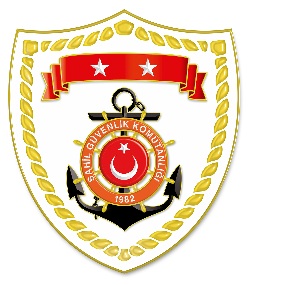 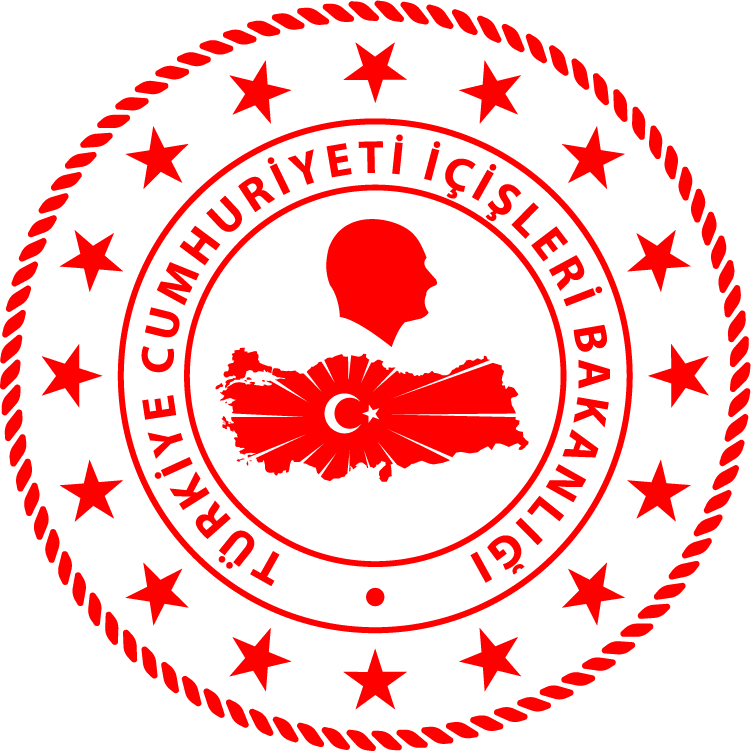 SG Ege Deniz Bölge Komutanlığı*Paylaşılan veriler deniz yoluyla yapılan düzensiz göç esnasında meydana gelen ve arama kurtarma faaliyetleri icra edilen olaylara ait bilgiler içerdiğinden olayların bitiminde değişiklik  gösterebilmektedir.Nihai istatistikî verilere, sona eren ay     verisi olarak www.sg.gov.tr/duzensiz_goc_istatistikleri.html   linkinden ulaşılabilmektedir.*Statistical information given in the  table may vary because they consist of data  related incidents which were occured and turned  into search and rescue operations. The exact numbers at theS.NoTARİHMEVKİ VE SAATDÜZENSİZ GÖÇ VASITASIYAKALANAN TOPLAM DÜZENSİZ GÖÇMEN KAÇAKÇISI/ŞÜPHELİYAKALANANTOPLAM DÜZENSİZ GÖÇMEN/ŞAHIS SAYISIBEYANLARINA GÖRE YAKALANAN
 DÜZENSİZ GÖÇMEN/ŞAHIS UYRUKLARI105 Ağustos 2022ÇANAKKALE/Ayvacık05.56Lastik Bot-5353 Afganistan206 Ağustos 2022ÇANAKKALE/Ayvacık05.45Lastik Bot-4623 Eritre, 21 Yemen,1 Filistin, 1 Liberya307 Ağustos 2022İZMİR/Dikili04.17Lastik Bot-3827 Yemen, 11 Eritre407 Ağustos 2022İZMİR/Dikili07.00Karada-33 Eritre